السيرة الذاتية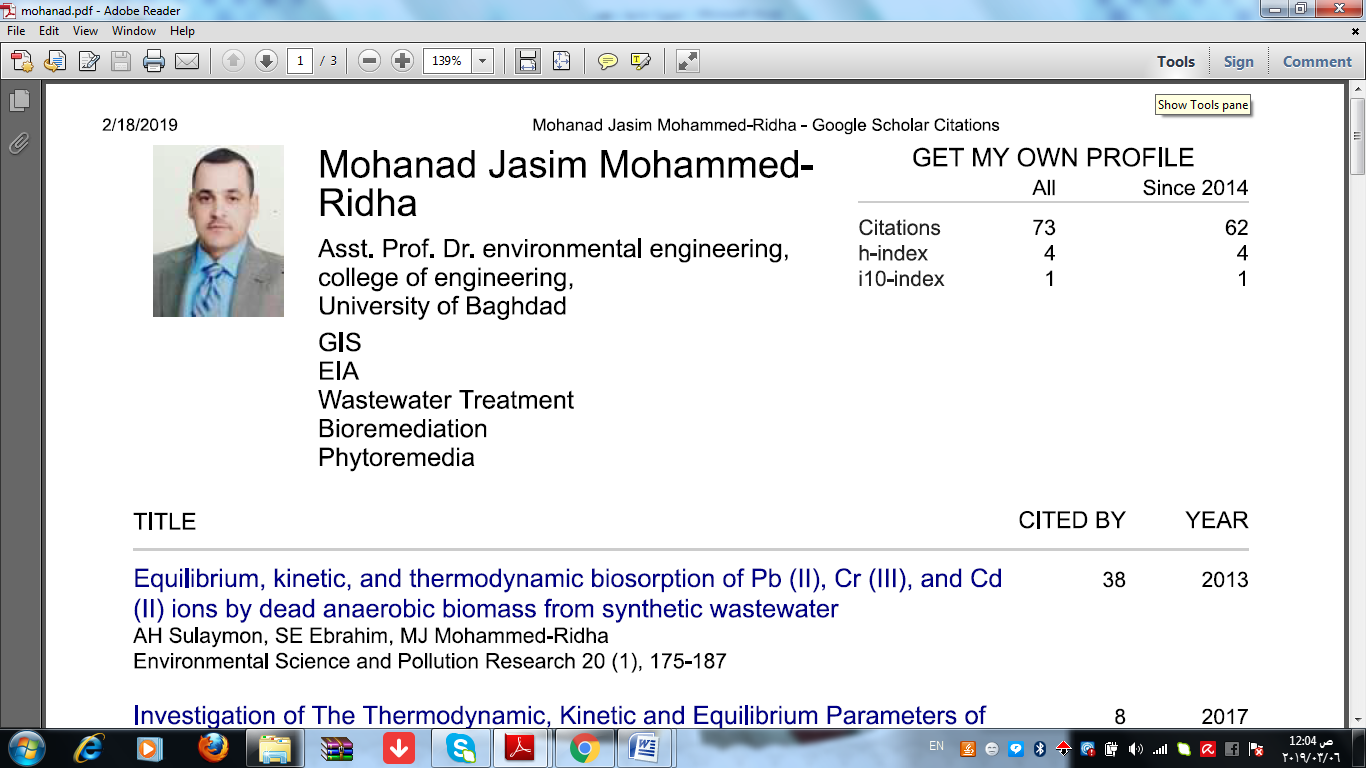 الاسم الثلاثي و اللقب: مهند جاسم محمد رضاالاسم المستخدم لنشر البحوث حسب الكوكل سكولر: Mohanad Jasim Mohammed Ridha الايميل الرسمي: muhannadenviro@coeng.uobaghdad.edu.iqالدرجة العلمية : استاذ مساعدالبحوث المنشوره : 18الاتجاهات البحثية: هندسة بيئيةكتب و مؤلفات: لا يوجدرسائل الماجستير التي اشرف عليها: 5اطاريح الدكتوراه التي اشرف عليها: 3